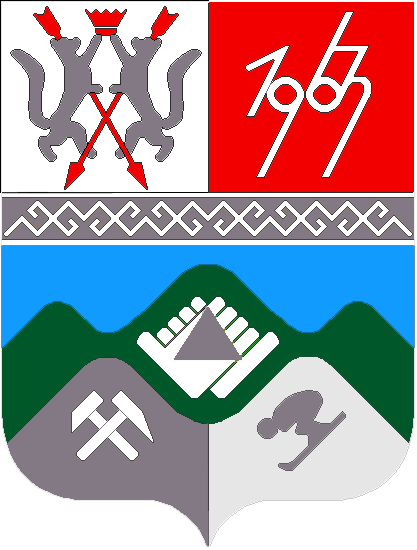 КЕМЕРОВСКАЯ ОБЛАСТЬТАШТАГОЛЬСКИЙ МУНИЦИПАЛЬНЫЙ РАЙОНАДМИНИСТРАЦИЯТАШТАГОЛЬСКОГО МУНИЦИПАЛЬНОГО РАЙОНАПОСТАНОВЛЕНИЕОт «27 » сентября 2019г  №  1218-пО внесении изменений в постановление администрации         Таштагольского муниципального района от 30.08.2017г. №621-п «О  создании рабочей группы  по внедрению Единой государственной информационной системы социального обеспечения  на территории Таштагольского муниципального района»	 В связи с произошедшими изменениями в кадровом составе администрации Таштагольского муниципального района, администрация Таштагольского муниципального района постановляет:             1.Внести изменения в приложение 1 «Состав   рабочей группы по внедрению Единой государственной информационной системы социального обеспечения на территории Таштагольского муниципального района» и изложить его в следующей редакции : «Состав   рабочей группы по внедрению Единой государственной информационной системы социального обеспечения на территории Таштагольского муниципального района          2. Пресс-секретарю Главы Таштагольского муниципального района ( Кустовой М.Л.) обеспечить размещение  настоящего на официальном сайте администрации Таштагольского муниципального района, в информационно-телекоммуникационной сети «интернет».           3. Контроль за исполнением постановления возложить на и.о. заместителя Главы Таштагольского муниципального района  по социальным вопросам В.В.Губайдулину.         4. Постановление вступает с силу с момента его подписания. 	Глава Таштагольскогомуниципального района                                                            В.Н.МакутаПредседатель:Губайдулина Виктория Викторовна И.о. заместителя главы администрации Таштагольского муниципального района по социальным вопросамЗаместители председателя:Швайгерт Вадим Сергеевичзаместитель главы администрации Таштагольского муниципального района  по вопросам экономики и финансовЧлены:Грешилова Елена Николаевнаначальник МКУ «Управление образования администрации  Таштагольского муниципального  района»Согрина Надежда Георгиевнаначальник МКУ «Управление культуры администрации  Таштагольского муниципального  района»Голованов Иван Михайлович начальник МКУ «Управление физиической культуры и спорта» администрации  Таштагольского муниципального  районаМецкер Виктор Владимировичначальник МКУ «Управление социальной защиты населения» администрации  Таштагольского муниципального  районаМатовых Ирина Викторовнаглавный врач  ГБУЗ Таштагольская районная больница (по согласованию)Шмидт Анна Владимировнадиректор Таштагольского  отделения ООО «АльфаСтрахования-ОМС » филиал «Сибирь» (по согласованию);  Кириленко Анна Викторовнаначальник УПФ РФ в г.Таштаголе (по согласованию)Заковряжина Инна Александровна руководитель органа ЗАГС в г.Таштаголе (по согласованию);Гредина Нина Георгиевнадиректор ГКУ Центр занятости населения г.Таштагола (по согласованию)Моисеева Людмила Алексеевнаруководитель Финансового управления  по Таштагольскому муниципальному району(по согласованию);Чернявский Олег Ивановичначальник отдела компьютерного обеспечения и информационных технологий администрации Таштагольского муниципального районаЦелищева Татьяна Владимировнаначальник отдела по учету и распределению жилья администрации Таштагольского муниципального района